 Приложение 1.8.сопровождение развития личности больного ребенка.Основными научными темами школы на ближайшие годы стали:Психология детства: обеспечение психологического благополучия детей и подростков;Постинтернатное сопровождение детей- сирот и детей, оставшихся без попечения родителей;Особенности коррекционно - развивающей работы с родителями, имеющими детей с ОВЗ.Школа реализует проектно-исследовательские проекты по решению проблем: создания здоровье сохраняющей среды дошкольного образовательного учреждения;  индивидуальным особенностям развития детей»; внедрения новых технологий индивидуально-личностного дошкольного образования; психологического сопровождения родителей, имеющих ребенка с ограниченными возможностями здоровья; арттерапии, фототерапии, проективных методов в работе с детьми; социально-психологической адаптации детей дошкольного и младшего школьного возраста;  реализации компетентностного подхода в системе профессионального образования; профессионально-личностного развития педагога; оцениванию качества дошкольного образования; приобщения детей дошкольного возраста к художественной литературе;  развитию самостоятельности и инициативности детей дошкольного возраста; профессиональной подготовке студентов к математическому развитию детей дошкольного возраста.Источники: http://www.kspu.ru/page-32274.htmlНАУЧНЫЕ ШКОЛЫ КРАСНОЯРСКОГО ГОСУДАРСТВЕННОГО ПЕДАГОГИЧЕСКОГО УНИВЕРСИТЕТА ИМЕНИ В. П. АСТАФЬЕВА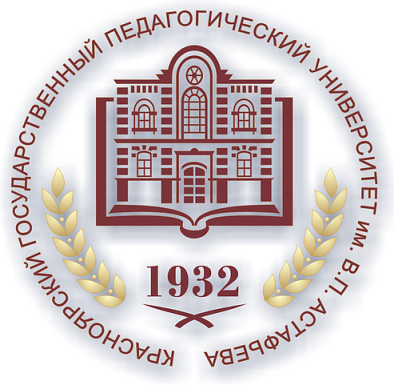 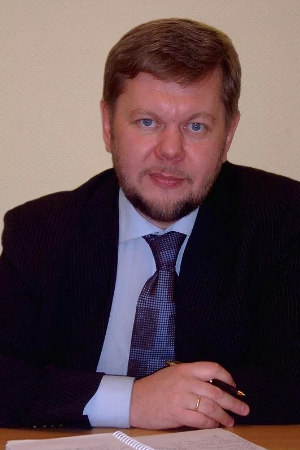 ОПИСАНИЕ НАУЧНОЙ ШКОЛЫ «ФЕНОМЕНОЛОГИЯ ДЕТСТВА. ОБЕСПЕЧЕНИЕ ПСИХОЛОГИЧЕСКОГО И ПСИХИЧЕСКОГО ЗДОРОВЬЯ ДЕТЕЙ»Руководитель научной школы – Ковалевский Валерий Анатольевич, доктор медицинских наук, профессор.Основные направления исследований:Реализация приоритетных направлений развития детей в рамках новых программ и технологий;Психолого-медико-социальное 